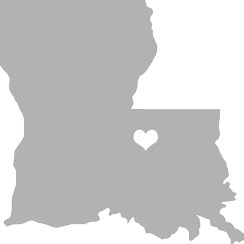 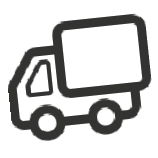 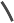 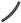 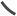 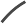 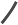 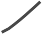 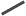 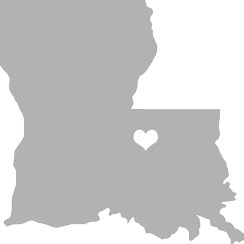 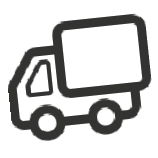 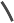 PET SUPPLIES NEEDED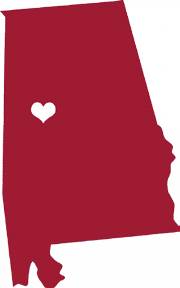 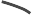 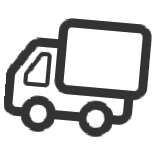 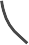 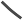 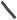 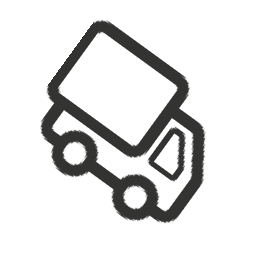 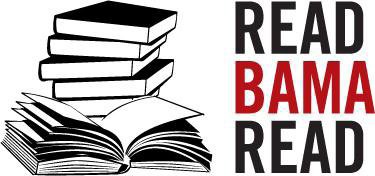 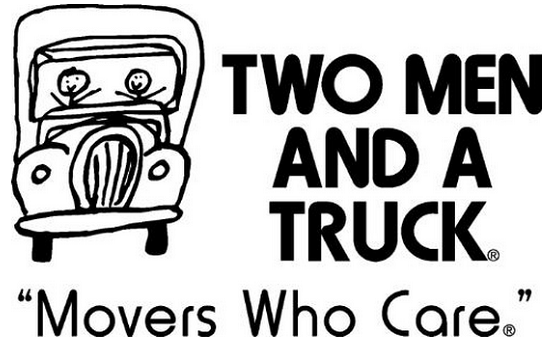 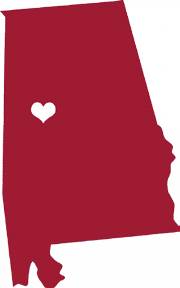 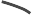 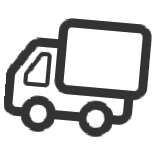 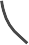 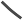 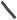 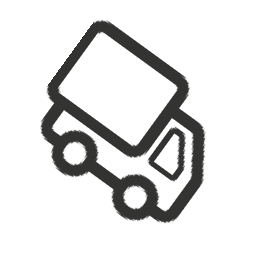 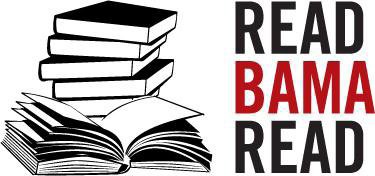 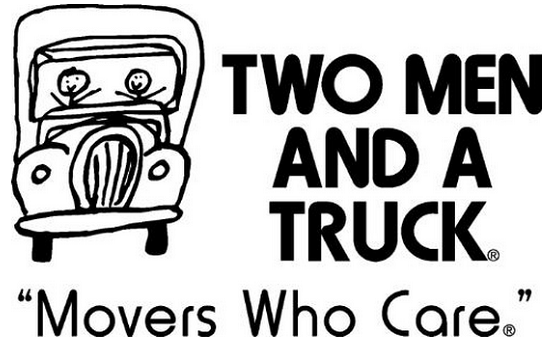  	Dog Food • Cat Food	 	Cat Litter • Crates	 	Leashes • Collars	CLEANING SUPPLIES 	NEEDED	   Mops • Brooms • Buckets	 	Borate Solution • Bleach	 	Nonphosphate Detergent	   Shop Vac w/ HEPA Filter	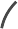 CLEAR STORAGE BINS NEEDEDPLEASE NOTE: Donated items must be in goodcondition. Remember, if you can't use it, neithercan those who have lost everything. Thank youso much for your generosity. Roll Tide!